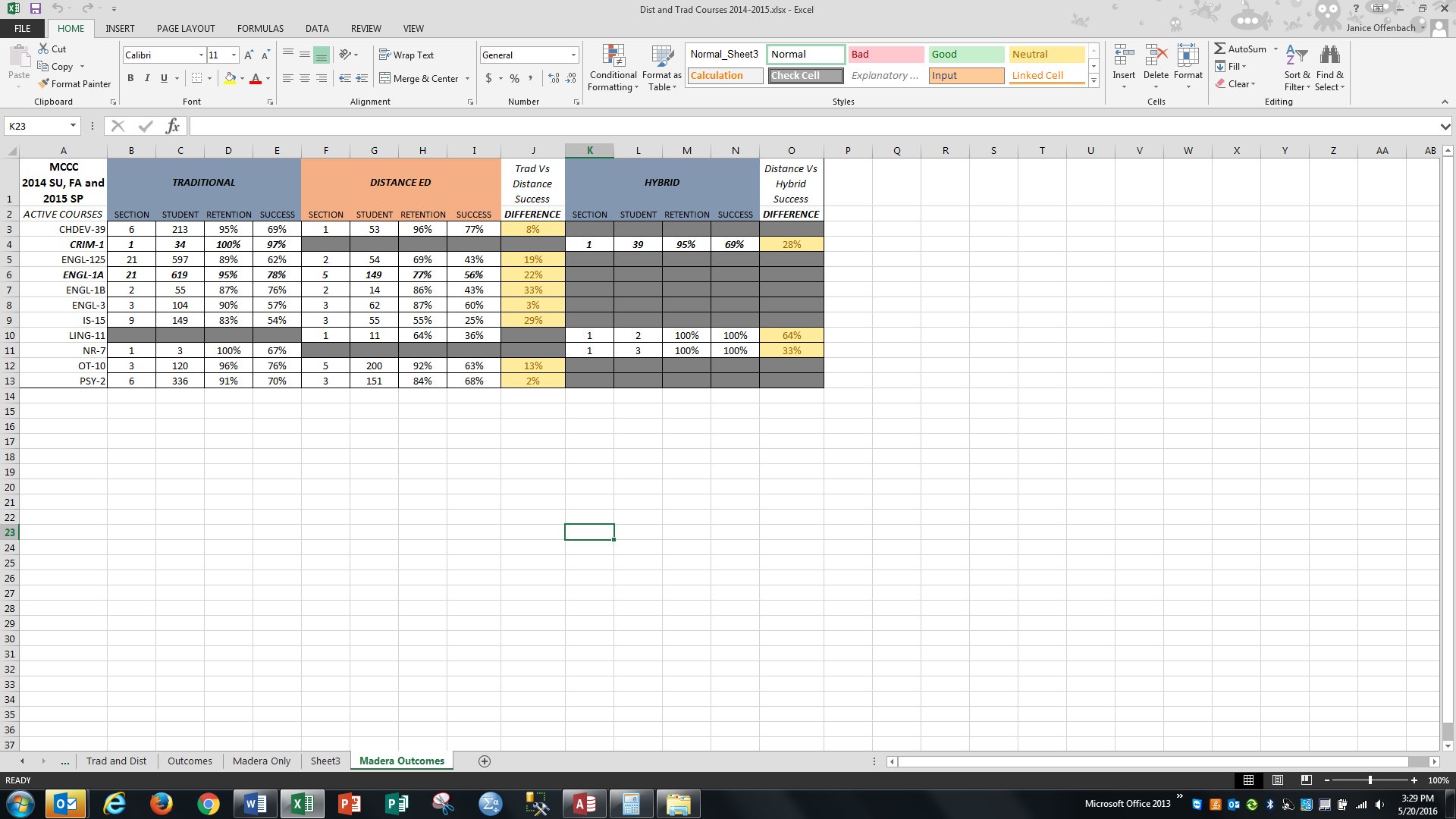 * Success Difference: Traditional Success% – Distance or Hybrid Success %